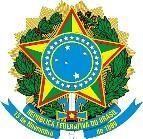 MINISTÉRIO DA EDUCAÇÃOSECRETARIA DE EDUCAÇÃO PROFISSIONAL E TECNOLÓGICA INSTITUTO FEDERAL DE EDUCAÇÃO, CIÊNCIA E TECNOLOGIA DA PARAÍBADIREÇÃO GERAL DO CAMPUS CABEDELO COORDENAÇÃO DE PESQUISA E EXTENSÃO DO CAMPUS CABEDELOEDITAL nº 05/2023- CPEX/DG/CB/REITORIA/IFPBEDITAL DE RESULTADO FINAL DE MATRÍCULA PARA O CURSO DE FORMAÇÃO INICIAL E CONTINUADA (FIC) EM LÍNGUA ESPANHOLA II.ABERTURA	A Coordenação de Pesquisa e Extensão do Campus Cabedelo do Instituto Federal de Educação, Ciência e Tecnologia da Paraíba - IFPB, FAZ SABER, por meio deste Edital, o resultado final de matrícula para o Curso de Formação Inicial e Continuada (FIC) de LÍNGUA ESPANHOLA II, conforme estabelecido no edital nº 01/2023-CPEX/DG/CB/REITORIA/IFPB.DO RESULTADO	* Os candidatos que tiveram a matrícula indeferida foram eliminados na Entrevista de Avaliação do Nível de Espanhol.Cabedelo, 21 de março de 2023.(assinado no original)Evandro Lima Cordeiro JúniorCoordenador de Pesquisa e Extensão do IFPB Campus CabedeloCANDIDATOSITUAÇÃO1Jessica Rocha MagalhãesMATRICULADA2Elida Honorato de OliveiraMATRICULADA3Rodolfo Rodrigo Lins Medeiros PereiraMATRICULADA4Pedro Henrique Gomes BarbosaMATRICULADO5Maria Caroline do Nascimento SoaresINDEFERIDA*6Ana Beatriz Silva AlvesNÃO COMPARECEU7Tatiana Lemos dos SantosMATRICULADA8Edson Monteiro Ribeiro InácioINDEFERIDA*9Erica Freitas da silvaMATRICULADA10Wilza Cândida Barboza de QueirozMATRICULADA11Paloma ViturinoINDEFERIDA*12Johermeson Bernardo dos SantosNÃO COMPARECEU13Roberto Firmino de Lucena FilhoNÃO COMPARECEU14Paula Luana Moreira CruzNÃO COMPARECEU15Rebeca Dantas CabralNÃO COMPARECEU16Wamberto Alves De Queiroz FilhoNÃO COMPARECEU17Thainara Nepomuceno BatistaMATRICULADA18José Alves NetoNÃO COMPARECEU19Danielle Albuquerque BrittoNÃO COMPARECEU20Bianca Silva de SouzaMATRICULADA21Thiago Wellington Martins dos SantosNÃO COMPARECEU22Cauê Sobrinho de BritoMATRICULADO23Giovana Maria Alves PereiraNÃO COMPARECEU24Nathalia Helen do Nascimento WalkNÃO COMPARECEU25João Lucas de Mendonça BorgesMATRICULADO26Samara de Santana AlvesNÃO COMPARECEU27Raquel Lins da SilvaMATRICULADA28Mayara Sinésio dos SantosNÃO COMPARECEU29Geane de lima vianaINDEFERIDA*30Isabelle Vitória Pereira da SilvaMATRICULADA31Rafael da Silva PereiraMATRICULADO32Rosalinda Nascimento PessoaMATRICULADA33Maria Clara da Silva BatistaNÃO COMPARECEU34Maria Clara Pereira SouzaMATRICULADA35Lindice da Silva MachadoNÃO COMPARECEU36Raylla Rodrigues da SilvaNÃO COMPARECEU37Willian Andrade LunguinhoINDEFERIDA*38Cristiane de SouzaINDEFERIDA*39Marcela Ellen Penna FernandesNÃO COMPARECEU